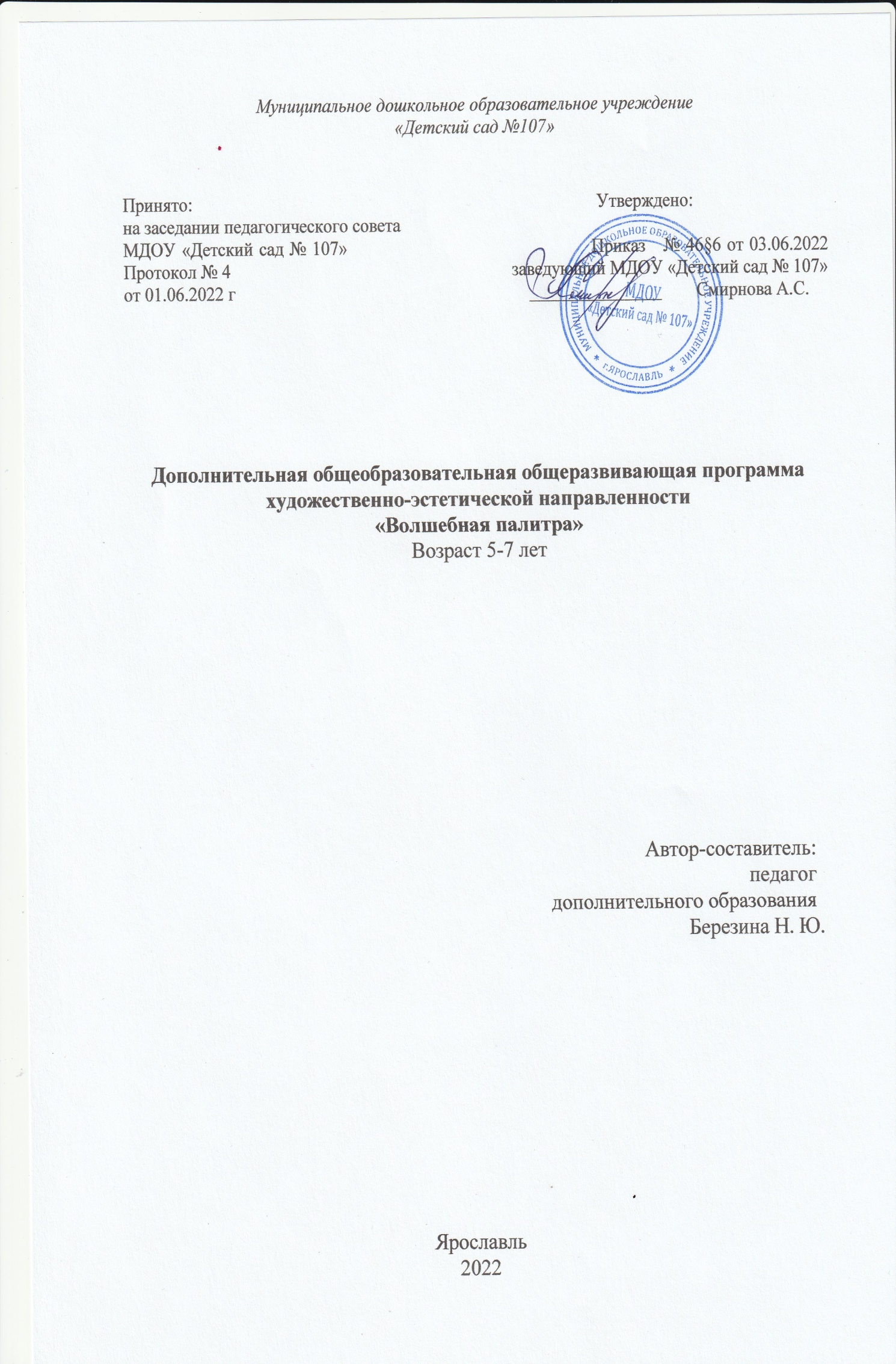 Пояснительная запискаДошкольный возраст – фундамент общего развития ребенка, стартовый период всех высоких человеческих начал. Именно в этом возрасте закладываются основы всестороннего, гармонического развития ребенка.Изобразительное творчество – специфическая детская активность, направленная на эстетическое освоение мира посредством изобразительного искусства, наиболее доступный вид познания мира ребенком. Наиболее характерная черта эстетического отношения маленького ребенка – непосредственность заинтересованного оценивающего «Я» от любой объективной ситуации; неотделимость эмоций от процессов восприятия, мышления и воображения. Мы можем утверждать, что художественное творчество оказывает самое непосредственное влияние на развитие эстетического отношения детей к действительности.Способность к творчеству – отличительная черта человека, благодаря которой он может жить в единстве с природой, создавать, не нанося вреда, преумножать, не разрушая.Психологи и педагоги пришли к выводу, что раннее развитие способности к творчеству, уже в дошкольном детстве – залог будущих успехов.Желание творить – внутренняя потребность ребенка, она возникает у него самостоятельно и отличается чрезвычайной искренностью. Мы, взрослые, должны помочь ребенку открыть в себе художника, развить способности, которые помогут ему стать личностью. Творческая личность – это достояние всего общества.Рисование является одним из важнейших средств познания мира и развития знаний эстетического воспитания, так как оно связано с самостоятельной практической и творческой деятельностью ребенка. В процессе рисования у ребенка совершенствуются наблюдательность и эстетическое восприятие, художественный вкус и творческие способности. Рисуя, ребенок формирует и развивает у себя определенные способности: зрительную оценку формы, ориентирование в пространстве, чувство цвета. Также развиваются специальные умения и навыки: координация глаза и руки, владение кистью руки.Систематическое овладение всеми необходимыми средствами и способами деятельности обеспечивает детям радость творчества и их всестороннее развитие (эстетическое, интеллектуальное, нравственно-трудовое, физическое). А также, позволяет плодотворно решать задачи подготовки детей к школе.Работы отечественных и зарубежных специалистов свидетельствуют, что художественно – творческая деятельность выполняет терапевтическую функцию, отвлекая детей от грустных, печальных событий, обид, снимая нервное напряжение, страхи. Вызывает радостное, приподнятое настроение, обеспечивает положительное эмоциональное состояние каждого ребенка.Развитию творческих способностей дошкольника уделяется достаточное внимание в таких комплексных программах, как: «Детство», «Радуга», «Развитие» и др. авторы программ нового поколения предлагают, через раздел художественно – эстетического воспитания, знакомить детей с традиционными способами рисования. Развивая, таким образом, творческие способности ребенка. Несформированность графических навыков и умений мешает ребенку выражать в рисунках задуманное, адекватно изображать предметы объективного мира и затрудняет развитие познания и эстетического восприятия. Так, сложной для детей дошкольников является методика изображения предметов тонкими линиями. Линия несет вполне конкретную художественную нагрузку и должна быть нарисована достаточно профессионально, что не удается детям в силу их возрастных особенностей. Предметы получаются неузнаваемыми и далекими от реальности.Изобразительное же искусство располагает многообразием материалов и техник. Зачастую ребенку недостаточно привычных, традиционных способов и средств, чтобы выразить свои фантазии.Проанализировав авторские разработки, различные материалы, а также передовой опыт работы с детьми, накопленный на современном этапе отечественными и зарубежными педагогами-практиками, я заинтересовалась возможностью применения нетрадиционных приемов изобразительнойдеятельности в работе с дошкольниками для развития воображения, творческого мышления и творческой активности. Нетрадиционные техники рисования демонстрируют необычные сочетания материалов и инструментов. Несомненно, достоинством таких техник является универсальность их использования. Технология их выполнения интересна и доступна как взрослому, так и ребенку.
Именно поэтому, нетрадиционные методики очень привлекательны для детей, так как они открывают большие возможности выражения собственных фантазий, желаний и самовыражению в целом.Актуальность программы обусловлена тем, что происходит сближение содержания программы с требованиями жизни. В настоящее время возникает необходимость в новых подходах к преподаванию эстетических искусств, способных решать современные задачи творческого восприятия и развития личности в целом. В системе эстетического, творческого воспитания подрастающего поколения особая роль принадлежит изобразительному искусству. Умение видеть и понимать красоту окружающего мира, способствует воспитанию культуры чувств, развитию художественно-эстетического вкуса, трудовой и творческой активности, воспитывает целеустремленность, усидчивость, чувство взаимопомощи, дает возможность творческой самореализации личности. Программа направлена на то, чтобы через искусство приобщить детей к творчеству. Дети знакомятся с разнообразием нетрадиционных способов рисования, их особенностями, многообразием материалов, используемых в рисовании, учатся на основе полученных знаний создавать свои рисунки. Таким образом, развивается творческая личность, способная применять свои знания и умения в различных ситуациях.Практическая значимость программы
Нетрадиционный подход к выполнению изображения дает толчок развитию детского интеллекта, подталкивает творческую активность ребенка, учит нестандартно мыслить. Возникают новые идеи, связанные с комбинациями разных материалов, ребенок начинает экспериментировать, творить. Рисование нетрадиционными способами -  увлекательная и завораживающая деятельность. Это огромная возможность для детей думать, пробовать, искать, экспериментировать, а самое главное- самовыражаться. Нетрадиционные техники рисования - это настоящее пламя творчества, это толчок к развитию воображения, проявлению самостоятельности, инициативы, выражения индивидуальности Путь в творчество имеет для них множество дорог, известных и пока неизвестных. Творчество для детей -  это отражение душевной работы. Чувства, разум, глаза и руки – инструменты души. Творческий процесс — это настоящее чудо. «В творчестве нет правильного пути, нет неправильного пути, есть только свой собственный путь».Педагогическая целесообразность
Из многолетнего опыта работы с детьми по развитию художественно творческих способностей в рисовании стало понятно, что стандартных наборов изобразительных материалов и способов передачи информации недостаточно для современных детей, так как уровень умственного развития и потенциал нового поколения стал намного выше. В связи с этим, нетрадиционные техники рисования дают толчок к развитию детского интеллекта, активизируют творческую активность детей, учат мыслить нестандартно.Важное условие развития ребенка – не только оригинальное задание, но и использование нетрадиционного бросового материала и нестандартных изобразительныхтехнологий.Все занятия в разработанной программе носят творческий характер.Проведение занятий с использованием нетрадиционных техник по этой программе:
      - Развивает уверенность в своих силах         - Способствует снятию детских страхов         - Учит детей свободно выражать свой замысел         - Побуждает детей к творческим поискам и решениям         - Учит детей работать с разнообразными художественными, природными и бросовыми материалами         -  Развивает мелкую моторику рук- Развивает творческие способности, воображение и полёт фантазии -Во время работы дети получают эстетическое удовольствие  - Воспитывается уверенность в своих творческих возможностях, через использование различных изобразительныхтехник.Новизной и отличительной особенностью программы «Волшебная палитра» по нетрадиционным техникам рисования является то, что она имеет инновационный характер. В системе работы используются нетрадиционные методы и способы развития детского художественного творчества. Используются самодельные инструменты, природные и бросовые материалыдля нетрадиционного рисования. Нетрадиционное рисование доставляет детям множество положительных эмоций, раскрывает возможность использования хорошо знакомых им бытовых предметов в качестве оригинальных художественных материалов, удивляет своей непредсказуемостью.Используемые методы:– позволяют развивать специальные умения и навыки, подготавливающие руку ребенка к письму;– дают возможность почувствовать многоцветное изображение предметов, что влияет на полноту восприятия окружающего мира;– формируют эмоционально – положительное отношение к самому процессу рисования;– способствуют более эффективному развитию воображения, восприятия и, как следствие, познавательных способностей.Уже в самой сути ребёнка заложено стремление узнавать и создавать.Мир маленького человека красочный, эмоциональный. Работа с разными материалами расширяет сферу возможностей ребёнка, обеспечивает его раскрепощение, развивает воображение, фантазию. Ежедневный массаж кисти, пальчиковые упражнения ускоряют развитие речи. Двигательная активность кисти увеличивает запас слов, способствует осмысленному их использованию, формирует грамматически правильную речь, развивает память, способствует автоматизации звуков и подготовке руки к письму.«Истоки способностей и дарования детей — на кончиках их пальцев. От пальцев, образно говоря, идут тончайшие нити — ручейки, которые питают источник творческой мысли. Другими словами, «чем больше мастерства в детской руке, тем умнее ребенок», — утверждал   В.А. Сухомлинский.Постоянный поиск новых форм и методов организации учебного и воспитательного процесса позволяет делать работу с детьми более разнообразной, эмоциональной и информационно насыщенной. Наличие материала для кружковой  работы, его высокое качество, разнообразие способов рисования,поможет  ребёнку  увидеть  и  передать  на  бумаге  то, что обычными  способами  сделать  намного  сложней, а главное,  нетрадиционные  техники  рисования  дают  ребёнку  возможность  удивляться  и  радоваться  миру.Общая цель данной программы: развивать у детей творческие способности средствами нетрадиционного рисования.Задачи:Развивающие: развивать  художественный  вкус,  фантазию,  изобретательность,  пространственное  воображение;формировать   умения  и  навыки,  необходимые  для  создания  творческих  работ;формировать творческое мышление, устойчивый интерес к художественной деятельности;развивать желание экспериментировать, проявляя  яркие  познавательные  чувства: удивление, сомнение,  радость от узнавания  нового.Образовательные: знакомить детей с   различными видами изобразительной  деятельности,  многообразием  художественных  материалов  иприёмами работы  с  ними, закреплять и обогащать знания детей о разных видах художественного творчества;закреплять  приобретённые  умения  и  навыки  и  показывать  детям   широту  их возможного  применения.Воспитательные:воспитывать внимание, аккуратность, целеустремлённость, творческую
самореализацию;воспитывать  трудолюбие и  желание добиваться  успеха  собственным  трудом.Учебный план.Программа кружка рассчитана на 2 года обучения. Содержание составлено с учетом возрастных особенностей детей  5-6, 6-7 лет (старшей и подготовительной группы)и в соответствии СанПиН 2.4.1.1249-03 (требования к организации режима дня и учебных занятий).Режим занятий:дети 5-6 лет — количество занятий в неделю - 1, в месяц 4 занятия. В год проводится 36 занятий. Длительность занятия   - 25 минут;дети 6-7 лет – количество занятий в неделю – 1, в месяц 4 занятия.В год проводится 36 занятий. Длительность занятия-30 минут.  Ожидаемые результаты:Дети сравнивают предметы, выделяя их особенности в художественно-изобразительных целях; плавно и ритмично изображают формообразующие линии. Дети изображают предметы по памяти; используют цвет для создания различных образов; создают композиции на листах бумаги разной формы; передают настроение в творческой работе; используют разные приёмы нетрадиционного рисования; развёрнуто комментируют свою творческую работу.Для осуществления поставленных целей и задач созданы следующие условия:
1. Подбор необходимой материальной базы в обучающей, развивающей и воспитывающей среде для самореализации творческого потенциала.
2. Создание ситуации успеха и положительного принятия результата, а затем и его практического применения.
3. Профессиональная подготовленность педагога, компетентного в технологии, любящего, понимающего детей, свое дело и смысл изобразительной деятельности в жизни ребенка.Основные принципыпостроения программы:
— Принцип творчества (программа заключает в себе неиссякаемые возможности для воспитания и развития творческих способностей детей);
— Принцип научности (детям сообщаются знания о форме, цвете, композиции и др.);
— Принцип доступности (учет возрастных и индивидуальных особенностей);
— Принцип поэтапности (последовательность, приступая к очередному этапу, нельзя миновать предыдущий);
— Принцип динамичности (от самого простого до сложного);
— Принцип сравнений (разнообразие вариантов заданной темы, методов и способов изображения, разнообразие материала);
— Принцип выбора ( решений по теме, материалов и способов без ограничений);
— Принцип преемственности (учет задач и новообразований следующего возрастного периода);
— Принцип сотрудничества (совместная работа со специалистами детского сада, родителями);
— Принцип интегративности (синтез искусств).Формы работы кружка «Волшебная палитра» в детском саду.1. Индивидуальная работаВключает в себя исходную (в начале года) и контрольную (в конце года) диагностику познавательного развития. Её результаты могут быть использованы в индивидуальном подходе к ребёнку на занятиях.2. Групповая работаОрганизация работы в группах.3. Работа с родителямиПривлечение родителей к созданию условий в семье способствующих наиболее полному усвоению знаний, умений, навыков, полученных детьми на кружке.Просветительскую работу с родителями в форме родительских собраний, семинаров – практикумов, консультаций, викторин, наглядной информации.Анкетирование.План работы с родителями.Характеристики особенностей развития детей дошкольного возрастаОт 5 до 6 лет Возраст 5—6 лет можно охарактеризовать, как возраст овладения ребенком активным (продуктивным) воображением, которое начинает приобретать самостоятельность, отделяясь от практической деятельности и предваряя ее. Образы воображения значительно полнее и точнее воспроизводят действительность. Ребенок четко начинает различать действительное и вымышленное. Постепенно дети приобретают способность действовать в рисовании по предварительному замыслу. К пяти годам дети обладают довольно большим запасом представлений об окружающем, которые получают благодаря своей активности, стремлению задавать вопросы и экспериментировать. Ребенок этого возраста уже хорошо знает основные цвета и имеет представления об оттенках (например, может показать два оттенка одного цвета: светло-красный и темно-красный). Дети шестого года жизни могут рассказать, чем отличаются геометрические фигуры друг от друга. В 5—6 лет ведущее значение приобретает наглядно-образное мышление, которое позволяет ребенку решать более сложные задачи с использованием обобщенных наглядных средств (схем, чертежей и пр.)От 6 до 7 лет. В возрасте 6—7 лет происходит расширение и углубление представлений детей о форме, цвете, величине предметов. Ребенок уже целенаправленно, последовательно обследует внешние особенности предметов. При этом он ориентируется не на единичные признаки, а на весь комплекс (цвет, форма, величина и др.). К концу дошкольного возраста существенно увеличивается устойчивость непроизвольного внимания, что приводит к меньшей отвлекаемости детей. Сосредоточенность и длительность деятельности ребенка зависит от ее привлекательности для него. В продуктивной деятельности дети знают, что хотят изобразить, и могут целенаправленно следовать к своей цели, преодолевая препятствия и не отказываясь от своего замысла, который теперь становится опережающим. Они способны изображать все, что вызывает у них интерес. Созданные изображения становятся похожи на реальный предмет, узнаваемы и включают множество деталей. Совершенствуется и усложняется техника рисования. В этом возрасте продолжается развитие наглядно-образного мышления, которое позволяет ребенку решать более сложные задачи с использованием обобщенных наглядных средств (схем, чертежей и пр.) и обобщенных представлений о свойствах различных предметов и явлений. Воображение детей данного возраста становится, с одной стороны, богаче и оригинальнее, а с другой — более логичным и последовательным, оно уже не похоже на стихийное фантазирование детей младших возрастов. Несмотря на то, что увиденное или услышанное порой преобразуется детьми до неузнаваемости, в конечных продуктах их воображения четче прослеживаются объективные закономерности действительности. Так, например, даже в самых фантастических рисунках дети стараются — передать перспективу. При придумывании темы рисунка дети 6—7 лет не только удерживают первоначальный замысел, но могут обдумывать его до начала деятельности.Календарно-тематический планДети 5-6 летКалендарно-тематический планДети 6-7 лет                             Содержание образовательной программы.Существует много техник нетрадиционного рисования, их необычность состоит в том, что они позволяют детям быстро достичь желаемого результата. Например, какому ребёнку будет неинтересно рисовать пальчиками, делать рисунок собственной ладошкой, ставить на бумаге кляксы и получать забавный рисунок. Ребёнок любит быстро достигать результата в своей работе.Проведение занятий с использованием нетрадиционных техник • Способствует снятию детских страхов; • Развивает уверенность в своих силах; • Развивает пространственное мышление; • Учит детей свободно выражать свой замысел; • Побуждает детей к творческим поискам и решениям; • Учит детей работать с разнообразным материалом; • Развивает чувство композиции, ритма, колорита, цветовосприятия, чувство фактурности и объёмности; • Развивает мелкую моторику рук; • Развивает творческие способности, воображение и полёт фантазии. • Во время работы дети получают эстетическое удовольствие. Каждая из этих техник - это маленькая игра. Их использование позволяет детям чувствовать себя раскованнее, смелее, непосредственнее, развивает воображение, дает полную свободу для самовыражения.Нетрадиционные техники рисованияРисование пальчикамиСредства выразительности: пятно, точка, короткая линия, цвет. Материалы: мисочки с гуашью, плотная бумага любого цвета, небольшие листы, салфетки. Способ получения изображения: ребёнок опускает в гуашь пальчик и наносит точки, пятнышки на бумагу. На каждый пальчик набирается краска разного цвета. После работы пальчики вытираются салфеткой, затем гуашь легко смывается Рисование ладошкой Средства выразительности: пятно, цвет, фантастический силуэт. Материалы: широкие блюдечки с гуашью, кисть, плотная бумага любого цвета, листы большого формата, салфетки. Способ получения изображения: ребёнок опускает в гуашь ладошку (всю кисть) или окрашивает её с помощью кисточки (с пяти лет) и делает отпечаток на бумаге. Рисуют и правой и левой руками, окрашенными разными цветами. После работы руки вытираются салфеткой, затем гуашь легко смывается. Тычок жесткой полусухой кистьюСредства выразительности: фактурность окраски, цвет. Материалы: жёсткая кисть, гуашь, бумага любого цвета и формата; вырезанный силуэт пушистого или колючего животного. Способ получения изображения: опустить кисть в гуашь и ударять ею по бумаге, держа вертикально (кисть в воду не опускается). Таким образом, заполняется весь лист, контур или шаблон. Получается имитация фактурности пушистой или колючей поверхности. Оттиск печатками из картофеляСредства выразительности: пятно, фактура, цвет. Материалы: мисочка, либо пластиковая коробочка, в которую вложена штемпельная подушечка из тонкого поролона, пропитанного гуашью, плотная бумага любого цвета и размера, печатки из картофеля. Способ получения изображения: ребёнок прижимает печатку к штемпельной подушке с краской и наносит оттиск на бумагу. Для получения другого цвета меняются и мисочка, и печатка.Оттиск поролономСредства выразительности: пятно, фактура, цвет. Материалы: мисочка, либо пластиковая коробочка, в которую вложена штемпельная подушечка из тонкого поролона, пропитанного гуашью, плотная бумага любого цвета и размера, кусочки поролона. Способ получения изображения: ребёнок прижимает печатку к штемпельной подушке с краской и наносит оттиск на бумагу. Для получения другого цвета меняются и мисочка, и печатка. Способ получения изображения: ребёнок прижимает печатку или поролоновый тампон к штемпельной подушке с краской и наносит оттиск на бумагу с помощью трафарета. Чтобы изменить цвет, берутся другие тампон и трафарет. Оттиск пенопластом Средства выразительности: пятно, фактура, цвет. Материалы: мисочка, либо пластиковая коробочка, в которую вложена штемпельная подушечка из тонкого поролона, пропитанного гуашью, плотная бумага любого цвета и размера, кусочки пенопласта. Способ получения изображения: ребёнок прижимает печатку к штемпельной подушке с краской и наносит оттиск на бумагу. Для получения другого цвета меняются и мисочка, и печатка. Оттиск смятой бумагой Средства выразительности: пятно, фактура, цвет. Материалы: блюдце, либо пластиковая коробочка, в которую вложена штемпельная подушечка из тонкого поролона, пропитанного гуашью, плотная бумага любого цвета и размера, смятая бумага. Способ получения изображения: ребёнок прижимает смятую бумагу к штемпельной подушке с краской и наносит оттиск на бумагу. Чтобы получить другой цвет, меняются и блюдце, и смятая бумага.Восковые мелки + акварель Средства выразительности: пятно, фактура, цвет, линия. Материалы: восковые мелки, плотная белая бумага, акварель, кисти. Способ получения изображения: ребёнок рисует восковыми мелками на белой бумаге. Затем закрашивает лист акварелью в один или несколько цветов. Рисунок мелками остаётся незакрашенным. Свеча + акварель Средства выразительности: пятно, фактура, цвет. Материалы: свеча, плотная бумага, акварель, кисти. Способ получения изображения: ребёнок рисует свечой на бумаге. Затем закрашивает лист акварелью в один или несколько цветов. Рисунок свечой остаётся белым.Отпечатки листьевСредства выразительности: цвет, фактура. Материал: бумага, гуашь, кисть, листья разных деревьев. Способ получения изображения: ребёнок покрывает листок красками разных цветов, затем прикладывает к бумаге окрашенной стороной для получения отпечатка. Каждый раз берётся новый листок. Черешки у листьев можно дорисовать кистью.Печать по трафарету Средства выразительности: пятно, фактура, цвет. Материалы: мисочка, либо пластиковая коробочка, в которую вложена штемпельная подушечка из тонкого поролона, пропитанного гуашью, плотная бумага любого цвета, тампон из поролона (в середину квадрата кладут шарик из ткани или поролона и завязывают квадраты угла ниткой), трафареты из проолифленного картона либо прозрачной плёнки. Способ получения изображения: ребёнок прижимает печатку или поролоновый тампон к штемпельной подушке с краской и наносит оттиск на бумагу с помощью трафарета. Чтобы изменить цвет, берутся другие тампон и трафарет.Монотипия предметнаяСредства выразительности: пятно, симметрия, цвет. Материалы: плотная бумага любого цвета, кисти, гуашь или акварель. Способ получения изображения: ребёнок складывает лист бумаги вдвое и на одной его половине рисует половину изображаемого предмета (предметы выбираются симметричные). После рисования каждой части предмета, пока не высохла краска, лист снова складывается пополам для получения отпечатка. Затем изображение можно украсить, также складывая лист после рисования нескольких украшений. Чёрно-белый граттаж (грунтованный лист)Средства выразительности: линия, штрих, контраст. Материалы: картон, либо плотная бумага белого цвета, свеча, широкая кисть, чёрная тушь, жидкое мыло (примерно одна капля на столовую ложку туши) или зубной порошок, мисочки для туши, палочка с заточенными концами. Способ получения изображения: ребёнок натирает свечой лист так, чтобы он весь был покрыт слоем воска. Затем на него наносится тушь с жидким мылом, либо зубной порошок, в этом случае он заливается тушью без добавок. После высыхания палочкой процарапывается рисунок.Кляксография с трубочкой Средства выразительности: пятно. Материалы: бумага, тушь либо жидко разведённая гуашь в мисочке, пластиковая ложечка, трубочка (соломинка для напитков) Способ получения изображения: ребёнок зачерпывает пластиковой ложкой краску, выливает её на лист, делая небольшое пятно (капельку). Затем на это пятно дует из трубочки так, чтобы её конец не касался ни пятна, ни бумаги. При необходимости процедура повторяется. Недостающие детали дорисовываются. НабрызгСредства выразительности: точка, фактура. Материалы: бумага, гуашь, жёсткая кисть, кусочек плотного картона либо пластика (5×5 см) Способ получения изображения: ребёнок набирает краску на кисть и ударяет кистью о картон, который держит над бумагой. Краска разбрызгивается на бумагу.Цветной граттажСредства выразительности: линия, штрих, цвет. Материалы: цветной картон или плотная бумага, предварительно раскрашенные акварелью либо фломастерами, свеча, широкая кисть, мисочки для гуаши, палочка с заточенными концами. Способ получения изображения: ребёнок натирает свечой лист так, чтобы он весь был покрыт слоем воска. Затем лист закрашиваются гуашью, смешанной с жидким мылом. После высыхания палочкой процарапывается рисунок. Далее возможно дорисовывание недостающих деталей гуашью. Монотипия пейзажнаяСредства выразительности: пятно, тон, вертикальная симметрия, изображение пространства в композиции. Материалы: бумага, кисти, гуашь либо акварель, влажная губка, кафельная плитка. Способ получения изображения: ребёнок складывает лист бумаги вдвое. На одной его половине рисуется пейзаж, на другой получается его отражение в озере, реке (отпечаток). Пейзаж выполняется быстро, чтобы краска не успела высохнуть. Половина листа, предназначенная для отпечатка, протирается влажной губкой. Исходный рисунок, после того как с него сделан оттиск, оживляется красками, чтобы он сильнее отличался от отпечатка. Для монотипии также можно использовать лист бумаги и кафельную плитку. На последнюю наносится рисунок краской, затем она накрывается листом бумаги. Пейзаж получается размытым.УЧЕБНЫЙ ПЛАН2022 – 2023 гг. обучения5-6 лет6-7  летСписок литературы, использованной при составлении программы.Г.Н.Давыдова «Нетрадиционные техниками рисования в детском саду» (2 части),2007А.В.Никитина «Нетрадиционные техниками рисования в детском саду» «Каро». СПб 2010 г. А.В.Никитина «Рисование веревочкой» «Каро». СПб 2006 г. Р. Г. Казакова «Рисование с детьми дошкольного возраста» «Сфера». М. 2004 г. Н.В.Дубровская «Рисунки из ладошки» «Детство-Пресс». СПб 2004 г.Н.В.Дубровская «Рисунки, спрятанные в пальчиках» «Детство-Пресс». СПб 2003 г. Ю.В.Рузанова «Развитие моторики рук в нетрадиционной изобразительной деятельности» «Каро». СПб 2009 г.Л.Г.Брозаускас «Расчудесные ладошки» «Каро». СПб 2010 г.Нормативно – правовой базой для составления данной программы являются следующие документы: 1. Федеральный закон Российской Федерации от 29 декабря 2012 года № 273-ФЗ «Об образовании в Российской Федерации»; 2. Федеральный государственный образовательный стандарт дошкольного образования (Приказ Министерства образования и науки Российской Федерации от 17 октября 2013 года №1155); 3. Санитарно-эпидемиологические требования к устройству, содержанию и организации режима работы дошкольных образовательных организаций (Постановление Главного государственного санитарного врача Российской Федерации от 15 мая 2013 года №26 «Об утверждении СанПин» 2.4.3049-13); 4. Постановление Правительства Российской Федерации 15.08 2013 года №706 «Об утверждении Правил оказания платных образовательных услуг»; 5. Приказ Минобразования России от 10.07 2003 года № 2994 «Об утверждении Примерной формы договора об оказании платных образовательных услуг в сфере общего образования»; 6. Примерные требования к программам дополнительного образования детей. Приложение к письму Департамента молодёжной политики, воспитания и социальной поддержки детей МинОбрНауки России от 11.12.2006; 7. Требования к содержанию и оформлению программы дополнительного образования детей Письмо Минобразования РФ от 18.06.2003 г. № 28- 02-484/16; 8. Устав Муниципального дошкольного образовательного учреждения «Детский сад № 107» г. Ярославля.Методическое обеспечение программыОсновной деятельностью детей в дошкольном образовании остается игровая деятельность, как важнейший фактор развития ребенка, в создании образовательной среды, способствующей социальному, нравственно – эстетическому развитию личности, сохранению детской индивидуальности, развитию способностей и познавательных интересов. Деятельность ребенка организовывается так, чтобы ее результатом стали вопросы детей, направленные на понимание ими окружающего мира. Появляется переходная форма деятельности – учебно-игровая, для которой характерно то, что она осуществляется под непосредственным руководством взрослого: он задает мотивы, учит ставить задачу, показывает способы ее решения, оценивает результат. Исходя из этого, в программе используется следующее методическое обеспечение: игровое: использование игр, игровых упражнений, заданий, персонажей; наглядное: муляжи, иллюстрации, дидактический материал, показ способа выполнения заданий, видеоматериалов, прослушивание записей текстов; словесное: объяснение, беседа, использование художественной литературы (стихи, загадки), вопросы, пояснения;  практическое: выполнение заданий;  технологии: игровая, здоровьесберегающая, информационно – коммуникативнаяМатериально – техническое обеспечение программы Образовательные и развивающие информационные технологии: принтер/сканер/копир, интерактивная доска с проектором, телевизор, аудиомагнитофон, DVD  Мебель и сопутствующее оборудование: столы детские – 4, стулья – 12, доска ма:гнитно – маркернаяКонтрольно – измерительные материалыМониторинг организуется педагогом дополнительного образования с целью определения эффективности образовательного процесса, соотношения полученных результатов с ранее запланированными целями и задачами. Оценка образовательных результатов по итогам освоения программы проводится в форме входного контроля и промежуточной аттестации.Диагностика определения уровня развития изобразительных умений и навыков и их творческих проявлений (Т.С.Комарова)1 критерий Передача формы - форма передана точно; - есть незначительные искажения; - искажения значительные, форма не удалась.2 критерий Строение предмета - части расположены верно; - есть незначительные искажения; - части предмета расположены неверно.3 критерий Передача пропорций предмета в изображении - пропорции предмета соблюдены; - есть незначительные искажения; - пропорции предмета переданы неверно.4 критерий Композиция: а) расположение изображений на листе: - по всей плоскости листа; - на полосе листа; - не продумано, носит случайный характер. б) соотношение по величине разных изображений, составляющих картинку: - соблюдается пропорциональность в изображении разных предметов; - есть незначительные искажения; - пропорциональность разных предметов передана неверно.5 критерийЦвет - цветовое решение соответствует замыслу и характеристике изображаемого (многоцветная или ограниченная гамма); - преобладание нескольких цветов или оттенков, в большей степени случайное; - безразличие к цвету, изображение выполнено в одном цвете. 6 критерийХарактер линии: а) характер линии: - слитная; - прерывистая; - дрожащая, неуверенная. б) нажим: - средний; - сильный (иногда продавливающий бумагу); - слабый (иногда еле видный). в) раскрашивание (размах): - мелкими штрихами, не выходящими за пределы контура; - крупными размашистыми движениями, иногда выходящими за пределы контура; - беспорядочными линиями, не умещающимися в пределах контура.Критерии, имеющие одну, две или три группы показателей, в каждой из которых по трем показателям оценка дается по трех бальной системе: первый (по месту за критерием) высокий уровень – 3 балла; второй средний – 2 балла; третий низкий – 1 балл. Все оценки показателей по каждому критерию и по каждому ребенку суммируются. Наивысшее число баллов, которое может получить ребенок – 27, низшее – 9; число баллов зависит от полученных каждым ребенком по каждому показателю оценок. На основе набранной суммы можно дифференцировать детей по уровню овладения изобразительной деятельностью. Чтобы проверить в какой степени ребенок овладел тем или иным умением, нужно проводить обследование 2 раза в год. Это позволяет оценить динамику развития ребенка, спланировать дальнейшую работу с учетом дополнительных занятий для формирования необходимых навыков и умений. 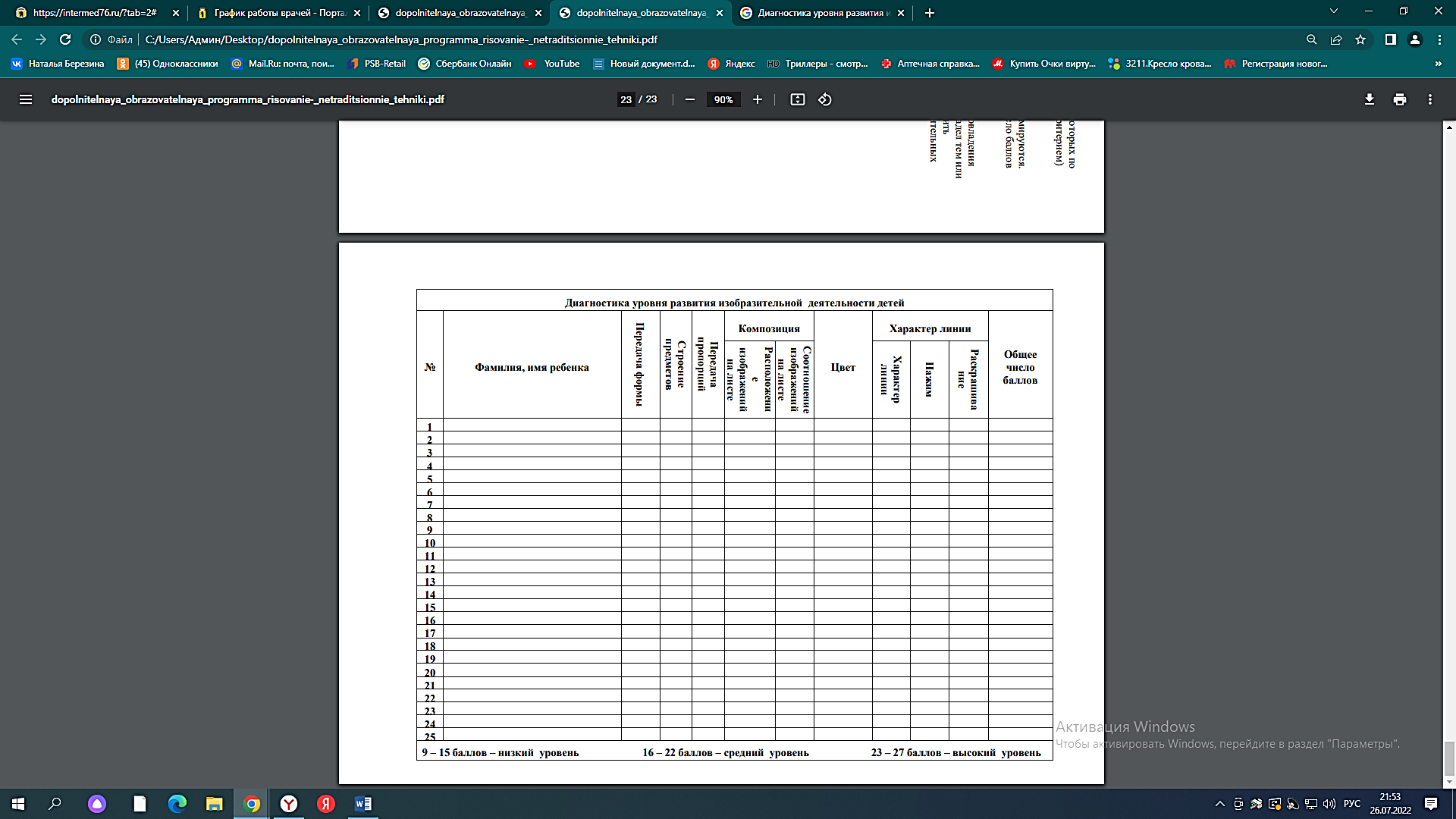 МесяцТемыРабота с родителямиРабота с родителямиСентябрьКонсультация по теме: «Влияние нетрадиционных методов рисования на положительные эмоции детей»ОктябрьАнкета для родителей «Определение интереса ребенка к изобразительной деятельности»Ноябрь-АпрельЕжемесячный фотоотчет работы кружка, выставки творческих работ детейМайТворческий отчёт о работе кружка, итоговая выставка№  п/пТема занятияНетрадиционная техникаПрограммное содержаниеСентябрьСентябрьСентябрьСентябрь1Знакомство с цветомАкварель+гуашь, смешанные техникиПознакомить детей с цветовым спектром, правилами смешивания цветов.2ЛугАкварельные краски+восковые мелкиСодействовать наиболее выразительному отражению впечатлений о лете.ОктябрьОктябрьОктябрьОктябрь3Ваза для цветовПечать (печатками, по трафарету) «знакомая форма – новый образ»Закрепить умение составлять простые узоры, используя технику «старая форма – новое содержание» для рисования формы вазы.   Развивать чувство композиции.4БабочкиМонотипияПознакомить детей с техникой монотипии. Познакомить детей с симметрией (на примере бабочки). Развивать пространственное мышление.5ЛистопадАкварель+гуашь, смешанные техникиУчить обводить шаблоны листьев простой формы, смешивать близкие оттенки цвета.6Осенние листьяПечать листьевПознакомить с техникой печатания листьями. Развивать чувство композиции.НоябрьНоябрьНоябрьНоябрь7Ковер из осенних листьевПечать листьев, печать или набрызгпо трафаретуТехника печатания листьями. Закрепить умение работать с техникой печати по трафарету. Учить смешивать краски прямо на листьях или тампоном при печати.8Ежики на опушке.Тычок жесткой полусухой кистью, оттиск смятой бумагойЗакрепить умение пользоваться техниками «тычок жесткой полусухой кистью», «печать смятой бумагой».  Учить дополнять изображение подходящими деталями, в том числе сухими листьями.9Осеннее деревоОттиск печатками, набрызг по трафарету, монотипияУчить изображать предмет, используя различные
нетрадиционные изобразительные техники. Развивать чувство композиции, совершенствовать умение работать в данных техниках.10КошечкаТычок жесткой полусухой кистью, оттиск скомканной бумагой, поролономСовершенствовать умение детей в различных изобразительных техниках. Учить отображать в рисунке облик животных наиболее выразительно. Развивать чувство композиции11СнежокРисование пальчикамиЗакрепить умение изображать снег, используя рисование пальчиками. Развивать чувство композиции.ДекабрьДекабрьДекабрьДекабрь12Жар -птицаАкварель+гуашь, смешанные техникиУчить составлять простой узор в круге. Развивать чувство композиции.13ФантазииКляксография, «знакомая форма – новый образ»Познакомить с нетрадиционной художественной техникой -кляксографией. Закрепить умение работать в технике «старая форма – новое содержание». Развивать воображение.14ВечерЧерно-белый граттажПознакомить с нетрадиционной изобразительной техникой черно-белого граттажа. Учить передавать настроение тихой зимнего вечера с помощью графики. Упражнять в использовании таких средств выразительности, как линия, штрих.15СнежинкиАкварель+гуашь, смешанные техникиУчить украшать тарелочки и подносы узором из снежинок различной формы и размера. Упражнять в использовании таких средств выразительности, как линия, штрих.ЯнварьЯнварьЯнварьЯнварь16Волшебная птицаАкварель+гуашь, смешанные техникиПродолжать закреплять знания детей о городецкой росписи. Познакомить с приемами изображения городецких птиц. Учить рисовать птицу (из цветов и листьев городецкой росписи).17Сказочный садЧерно-белый граттаж, печать поролоном по трафаретуСовершенствовать умение в нетрадиционных графических техниках (черно-белый граттаж, печать поролоном по трафарету).18Любимый узорОттиск печатками, поролоном, пенопластом, рисование пальчикамиСовершенствовать умение в художественных техниках печатания и рисования пальчиками. Развивать цветовое восприятие, чувство ритма. Закрепить умение составлять простые узоры (полоска, клетка).ФевральФевральФевральФевраль19СоваТычок полусухой жесткой кистьюУчить создавать выразительный образ совы, используя технику тычка и уголь. Развивать умение пользоваться    выразительными средствами графики.20Волшебный цветокАкварель+гуашь, смешанные техникиЗакрепить умение рисовать необычные цветы, используя разные приемы рисования. Развивать воображение, чувство ритма, цветовосприятие.21Подводное царствоРисование ладошкой, восковые мелки + акварельСовершенствовать умение в нетрадиционной изобразительной технике восковые мелки + акварель, отпечатки ладоней. Учить превращать отпечатки ладоней в рыб, медуз, рисовать различные водоросли, рыб разной величины. Развивать воображение, чувство композиции.22МатрешкаАкварель+гуашь, смешанные техникиПознакомить детей с семеновскими матрешками. Учить определять колорит, элементы росписи.МартМартМартМарт23Ваза с веткамиОттиск печаткамиПродолжать учить анализировать натуру, определять и передавать в рисунке форму и величину вазы, веточки.24Подарок мамеРисование пальчиками, печать по трафаретуУчить украшать цветами и рисовать пальчиками. Закрепить умение пользоваться знакомыми техниками для создания однотипных изображений. Учить располагать изображения на листе по — разному.25Платок для бабушкиАкварель+гуашь, смешанные техникиУчить рисовать несложный цветочный орнамент по мотивам павлопосадскихплатков. Развивать чувство ритма, цветовосприятие.26Весенние цветыАкварель + восковой мелокУчить рисовать цветы восковыми мелками. Учить с помощью акварели передавать весенний колорит. Развивать цветовосприятие.27НатюрмортВосковые мелки + акварельПродолжать учить составлять натюрморт определять форму, величину, цвет и расположение различных частей. Упражнять в аккуратном закрашивании мелками создании созвучного тона с помощью акварели.АпрельАпрельАпрельАпрель28Роспись подносаАкварель+гуашь смешанные техникиПознакомить с жостовским промыслом, рассмотреть выставку, выделить колорит и элементы узора. Учить рисовать несложную композицию.29ФантазияНабрызг, печать поролоном по трафаретуУчить создавать образ, используя смешение красок, набрызг и печать по трафарету. Развивать цветовосприятие. Упражнять в рисовании с помощью данных техник.30Красивые цветыАкварель+гуашь, смешанные техникиПродолжать знакомить с росписью жостовских подносов.  Развивать чувство ритма, композиции.31КосмосАкварель+гуашь, смешанные техникиСовершенствовать умения в данных изотехниках.  Развивать чувство композиции.МайМайМайМай32МониторингРазличные техники33ИгрушкиАкварель+гуашь, смешанные техники Совершенствовать умение украшать бумажный шаблон или бумажные тарелки подходящим рисунком. Развивать чувство ритма, композиции.34Весеннее деревоРисование пальчиками, тычкамиЗакрепить умения продумывать расположения рисунка на листе, обращаться к натуре в процессе рисования, соотносить размеры и веток. Совершенствовать умение использовать рисование пальчиками и тычком для повышения выразительности рисунки.35ПчелкиВосковой мелок+акварель+черный маркерСовершенствовать умения в данных изотехниках.  Развивать чувство композиции.Итоговая выставка рисунков за годИтоговая выставка рисунков за годИтоговая выставка рисунков за год№ п/п№ п/пТема занятияНетрадиционная техникаНетрадиционная техникаПрограммное содержаниеСентябрьСентябрьСентябрьСентябрьСентябрьСентябрь         1         1ПодсолнухАкварель+гуашь, смешанные техникиАкварель+гуашь, смешанные техникиУчить рисовать подсолнух,учить с помощью акварели и гуашипередавать летний колорит. Развивать цветовосприятие.22Воспоминания о летеАкварельные краски+восковые мелкиАкварельные краски+восковые мелкиСодействовать наиболее выразительному отражению впечатлений о лете.ОктябрьОктябрьОктябрьОктябрьОктябрьОктябрь33ТыкваАкварель+гуашь, смешанные техникиАкварель+гуашь, смешанные техникиРазвивать чувство композиции и цветовосприятие.44АрбузАкварель+гуашь, смешанные техникиАкварель+гуашь, смешанные техникиРазвивать чувство композиции и цветовосприятие.55ОсеньМонотипия пейзажнаяМонотипия пейзажнаяЗакрепить знания детей о пейзаже как жанре изобразительного искусства. Познакомить с новой техникой рисования, показать ее изобразительные особенности, закрепить понятия о симметрии.66Разноцветный лесЗнакомая форма – новый образЗнакомая форма – новый образЗакреплять у детей умение превращать контур ладони в различные предметы. Развивать воображение, чувство композиции, цветовосприятие.НоябрьНоябрьНоябрьНоябрьНоябрьНоябрь77Забавные барашкиРисование пальчикамиРисование пальчикамиЗакреплять умения продумывать расположение предметов на листе. Совершенствовать умение использовать рисование пальчиками для повышения выразительности образов.88ФилинТычок жесткой полусухой кистьюТычок жесткой полусухой кистьюСовершенствовать умение детей в данной технике. Упражнять в выразительной передаче фактуры, цвета, характера животного; выполнять рисунок тычками без предварительной прорисовки; дополнять изображение деталями.99Смешные птичкиОттиск печаткамиОттиск печаткамиЗакреплять умения составлять простые изображения, используя технику печатания. Развивать воображение, творчество.1010МухоморыМухоморыОттиск скомканной бумагой, поролономСовершенствовать умение детей в различных изобразительных техниках. Развивать чувство композиции.1111ОленьОленьАкварель+гуашь, рисование пальчиками, смешанные техникиЗакрепить умение изображать снег, используя рисование пальчиками. Развивать чувство композиции.ДекабрьДекабрьДекабрьДекабрьДекабрьДекабрь1212Веселые пингвиныВеселые пингвиныРисование пальчикамиЗакреплять умения продумывать расположение предметов на листе. Совершенствовать умение использовать рисование пальчиками для повышения выразительности образов. Побуждать детей к творческой активности.13ЗимаЗимаЗимаРисование сольюПомочь детям освоить новый способ рисования. Развивать воображение, интерес к нетрадиционным способам рисования.14Дед МорозДед МорозДед МорозРисование сольюНаучить детей новому приему оформления изображения: присыпание солью по мокрой краске для создания объемности изображения. Закреплять умение рисовать фигуру изображаемого персонажа, передавая форму частей, их расположение, относительную величину.15Ёлочка наряднаяЁлочка наряднаяЁлочка наряднаяОттиск поролоном, рисование пальчикамиУчить детей наносить краску равномерно на всю поверхность, дополнять рисунок деталями, обогащающими его содержание. Развивать воображение, цветовосприятие.ЯнварьЯнварьЯнварьЯнварьЯнварьЯнварь16Веселый снеговикВеселый снеговикВеселый снеговикТычок жесткой полусухой кистьюПознакомить детей с новой техникой рисования. Учить использовать такое средство выразительности, как фактура. Развивать чувство композиции, воображение. Воспитывать аккуратность.17Зимняя ночьЗимняя ночьЗимняя ночьЧерно-белый граттажЗакреплять у детей умение выполнять работу в технике черно-белый граттаж. Учить передавать настроение тихой зимней ночи с помощью графики. Упражнять в использовании таких средств выразительности, как линия, штрих.18Морозный узорМорозный узорМорозный узорРисование свечойВызывать у детей интерес к зимним явлениям природы. Совершенствовать умения и навыки детей в свободном экспериментировании с изобразительным материалом, помочь детям освоить метод спонтанного рисования. Развивать воображение, творчество.ФевральФевральФевральФевральФевральФевраль19-20Моя любимая погода зимойМоя любимая погода зимойМоя любимая погода зимойПечать поролоном по трафарету, набрызг, рисование пальчикамивоспитывать эстетическое отношение к природе и ее изображению в различных изобразительных техниках; упражнять в отображении состояния погоды в рисунках; развивать чувство композиции, колорита.21-22Портрет военногоПортрет военногоПортрет военногоАкварель+гуашь, смешанные техникиЗакреплять умение пользоваться знакомыми техниками рисования. МартМартМартМартМартМарт23Открытка для мамыОткрытка для мамыОткрытка для мамыПечать по трафаретуУчить детей украшать цветами открытку для мамы. Закреплять умение пользоваться знакомой техникой. Воспитывать в детях желание делать подарки родным и близким.24АнемоныАнемоныАнемоныАкварель+гуашь, смешанные техникиРисование по мокрой бумагеПознакомить детей с новой художественной техникой; развивать чувство цвета и композиции.25Комнатные растенияКомнатные растенияКомнатные растенияОттиск поролоном, печаткамиПознакомить детей с комнатными растениями, рассмотреть их, обратить внимание на особенности строения, характерные признаки. Закреплять с детьми умение пользоваться знакомыми техниками.26КошкаКошкаКошкаТычок жесткой полусухой кистьюСовершенствовать умение детей в данной технике. Упражнять в выразительной передаче фактуры, цвета, характера животного; выполнять рисунок тычками без предварительной прорисовки; дополнять изображение деталями.27Космический пейзажКосмический пейзажКосмический пейзажГраттажЗакреплять у детей умение выполнять работу в технике цветной граттаж. Воспитывать стремление к познанию окружающего мира, формировать умение получать четкий контур рисуемых объектов.АпрельАпрельАпрельАпрельАпрельАпрель28Животные в космосеЖивотные в космосеЖивотные в космосеАкварель+гуашь, рисование пальчиками, смешанные техникиПродолжать развивать интерес к познанию окружающего мира. Развивать мелкую моторику рук, формировать умение получать четкий контур рисуемых объектов.29Лошадь на лугуЛошадь на лугуЛошадь на лугуАкварель+гуашь, рисование пальчиками, смешанные техникиСовершенствовать навыки детей в использовании смешанных техник. Упражнять в выразительной передаче фактуры, цвета, характера животного.30Кто в норке живет?Кто в норке живет?Кто в норке живет?Знакомая форма – новый образЗакреплять у детей умение превращать контур ладони в различные предметы. Развивать воображение, чувство композиции, цветовосприятие.31СалютСалютСалютВосковые карандаши + акварельСовершенствовать умение детей в нетрадиционной технике. Развивать чувство композиции, колорита, воображение, творчество.МайМайМайМайМайМай32МониторингМониторингМониторингРазличные техники33МакиМакиМакиАкварель+гуашь, смешанные техникиРисование по мокрой бумагеПродолжать знакомить детей с данной художественной техникой; развивать чувство цвета и композиции.34ПчелаПчелаПчелаАкварель+гуашь, рисование пальчиками, смешанные техникиПродолжать развивать интерес к познанию окружающего мира, формировать умение получать четкий контур рисуемых объектов.35СветлячокСветлячокСветлячокАкварель+гуашь, рисование пальчиками, смешанные техникиПродолжать формировать умение получать четкий контур рисуемых объектов.Итоговая выставка рисунков за годИтоговая выставка рисунков за годИтоговая выставка рисунков за годИтоговая выставка рисунков за годИтоговая выставка рисунков за год№ п/пНазвания разделов и темКоличество часовКоличество часовКоличество часов№ п/пНазвания разделов и темвсеготеорияпрактика1.Вводный инструктаж10,50,52.Диагностика уровня развития детей на начало года.1013.Акварель, восковые мелки5144.Монотипия 10,50,55.Граттаж20,51,56.Печать листьев20,51,57.Кляксография10,50,58.Набрызг, печать  по трафарету30,52,59Рисование(смешанные техники)1111010Рисование пальчиками, ладошкой40,53,511Тычок полусухой кистью30,52,512Диагностика уровня усвоенного материала за год.101Итого:35629№ п/пНазвания разделов и темКоличество часовКоличество часовКоличество часов№ п/пНазвания разделов и темвсеготеорияпрактика1.Вводный инструктаж10,50,52.Диагностика уровня развития детей на начало года.1013.Акварель, восковые мелки30,52,54.Монотипия 10,50,55.Граттаж20,51,56.Оттиск поролоном, печатками5147.Рисование солью20,51,58.Набрызг, печать  по трафарету30,52,59Рисование(смешанные техники)81710Рисование пальчиками, ладошкой40,53,511Тычок полусухой кистью30,52,512Оттиск смятой бумагой10,50,513Диагностика уровня усвоенного материала за год.101итого356,528,5